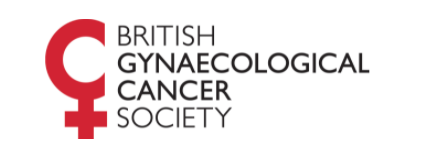 
BGCS Clinical Oncology ForumThursday 18th November 2021, 4.30pm – 6.30pmThe first BGCS quarterly virtual meeting to discussComplex Gynaecology OncologyRadiotherapy and Brachytherapy casesChairman and meeting organiserHoda Al-Booz
Consultant Clinical Oncologist
Bristol Cancer Institute University Hospital of BristolCommittee membersAlexandra Taylor
Consultant Clinical Oncologist, Royal Marsden Hospital

Dennis Yiannakis         
Consultant Clinical Oncologist, Lancashire Teaching Hospitals NHS Trust

Shaymaa Hosni            
Consultant Clinical Oncologist, Nottingham University Hospital NHS Trust 
To register please click this link and indicate if you would like 
to share a complex case for discussion by emailing the BGCS Administrator